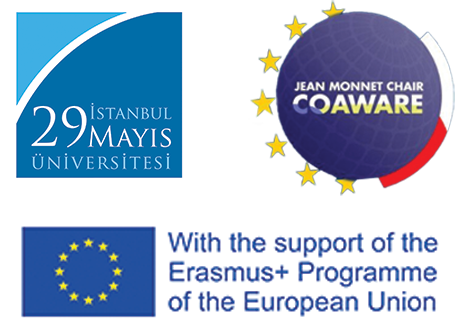 SHZ 171EU and the Developing World: Influences on the Social DomainCourse SyllabusInstructor: Dr. Aslihan NisanciEmail: aanisanci@29mayis.edu.tr Course DescriptionThis course concentrates on the ways the European Union (EU) has addressed social issues in the developing countries. The EU has a long history of development policies, humanitarian aid, and indirect funding to the countries outside of the European continent. The development policies and funding programmes of the EU are elaborated in the documents such as Policy Coherence for Development. In this course, students learn the EU organizations and branches responsible from the EU’s external relations, such as the European Union External Action Service, and the policies related to the EU’s social and public policy priorities outside of Europe. Examples will be given from the EU’s past and current relationships with the other regions, such as The African, Caribbean, and Pacific (ACP) countries. In different weeks, discussions will be held on the EU’s influences on non-European countries’ policies on education, social services, human rights, culture, energy, food security, environmental issues… etc. The conceptualisation of concepts such as social inclusion, social innovation, marginalisation, or development will be focused. Guest speakers will be invited to share their experiences with the EU-funded and regulated programs and projects.  This course aims to:Introduce you to the European Union’s development policies and humanitarian aid,Introduce you to the EU’s major institutions/branches which take part in the EU’s development policy endeavours, Introduce you to the EU’s past and current public policy focused relationships with the other parts of the world, Explore the EU’s direct and indirect funding programmes targeting the developing world,Critically analyse the influences of the EU’s development and social policies on the recipient countries,  Analyse the EU’s discourses on EU-developing world relationships and on other countries’ development, social and public policies, Understand the project-based operation logic of the EU. At the end of the course, you should be able to:Identify the major institutions of the EU involved in development policies, Understand the ways the EU influences the social policies outside of Europe, Critically analyse the effects of EU development policies on non-European countries, Identify major social domains the EU prioritizes outside of Europe,Critically analyse the EU’s discourses around development and the current global issues.  Textbooks:Holland, M., Doidge, M. (2012). Development Policy of the European Union. Palgrave Macmillan.Lucarelli, S., Manners, I. (2006). Values and Principles in European Union Foreign Policy. Grading and Expectations:Expectations Every student is expected to attend every class, to arrive on time, do the readings for each week before class and to regularly participate in discussions and activities. Students should notify the instructor by email or via MS Teams about the reason of absence when they have to miss a class. Students are expected to submit assignments on time. For each day the midterm exam or the final paper is late, students will lose 5 points from their final grade. Papers will not be accepted after 3 days with the exception of documented medical conditions and personal circumstances. All students are responsible for reading and adhering to academic and non-academic standards of conduct described in the documents of Istanbul 29 Mayis University. It is the students’ responsibility to familiarize themselves with the academic honesty and integrity guidelines. Students are expected to pay particular attention to the issues of plagiarism.    Students Accommodations for Disabilities Please let the instructor know about any accommodation needs you may have due to your disability. Course Schedule and List of Readings:Readings and content are tentative and may be subject to minor changes.Week 1 (24&25 February) – Introduction: Course Overview & the European Union, brief history and institutions.   Textbook: Introduction and Chapter 1: Theories and Concepts. Online Resource: Basic Facts: https://europa.eu/european-union/about-eu_enWeek 2 (3&4 March) – (1) EU development policies and humanitarian aid, (2) Relationships with ACP countries.  European Commission: EU Trade and Development Policy, accessible via https://trade.ec.europa.eu/doclib/docs/2016/september/tradoc_154961.pdf Rowen, C. (2009). Development or Dictatorship? In The Politics of Water in Africa: The European Union's Role in Development Aid Partnership. Tauris Academic Studies. Suggested Reading:Cosgrove-Sacks, Carol. (1998). The European Union and Developing Countries: The Challenges of Globalization. MacMillan Press.  Online Resources:European Development Fund: https://ec.europa.eu/info/strategy/eu-budget/eu-budget-news-events-and-publications/documents/european-development-fund_en European Union External Action: https://eeas.europa.eu/headquarters/headquarters-homepage_en EU International Partnerships: https://ec.europa.eu/info/departments/international-partnerships_en Week 3 (10&11 March) – (1) Relationships with the ACP countries (cont.), (2) Migration and refugee policiesTextbook: Chapter 2: The ACP: From Yaounde to Cotonou Arar, R. (2017). The New Grand Compromise: How Syrian Refugees Changed the Stakes in the Global Refugee Assistance Regime. Middle East Law and Governance. 9(3) 298-322.Ceccorulli, M. (2020). The EU’s normative ambivalence and the migrant crisis: (In) Action of (In) Justice. In The EU Migration System of Governance: Justice on the Move. (Ed. Michela Ceccorulli, Enrico Fassi, Sonia Lucarelli). Suggested Reading:Grawert, E. (2019). The EU-Jordan Compact: a model for burden-sharing in refugee crises? (3/2019) (BICC Policy Brief, 3/2019). Bonn: Bonn International Center for Conversion (BICC). https://nbn-resolving.org/urn:nbn:de:0168- ssoar-63607-3Guest speaker?Week 4 (17&18 March) – Gender-related policiesTextbook: Chapter 3: Parallel paradigms: Cotonou, economic partnership agreements, everything but arms  Landig, J. M. (2011). Bringing women to the table: European Union funding for women's empowerment projects in Turkey, Women Studies International Forum, 34(3), 206-219. Ellina, C. A. (2003). Chapter 5: The Influence of International Institutions on National Gender Policy: The Case of Cyprus. In Promoting Women's Rights: Politics of Gender in the European Union (International Relations Series), Routledge.   Week 5 (24&25 March) – (1) Relationships with Latin America; (2) EU stance towards human rights issues in the developing world Textbook: Decision Taking in EU development policy (Chapter 4) Ferreira-Pereira, L. C. (2010). Human Rights, Peace, and Democracy: Is a Model Power Europe a Contradiction in Terms? In The Foreign Policy of the European Union: Assessing Europe's Role in the World.Baracani, E. (2010). U.S. and EU Strategies for Promoting Democracy. In The Foreign Policy of the European Union: Assessing Europe's Role in the World.Paıley, R. N. (2020). De-centring the ‘White gaze’ of development. Development and Change, 51(3), 729-745.  Week 6 (31 March&1 April) – Relationships with Asia; Children, young people, youth work, education policies Textbook: Latin America: Exporting Regionalism (Chapter 5)Jones, W. J. (2009-2010). European Union Soft Power: Cultural Diplomacy & Higher Education in Southeast Asia. Silpakorn University International Journal, 9-10,  41-70,Guest speaker Week 7 (7&8 April) – Textbook: Asia: From development to dialogue (Chapter 6) Week 8 (14&15 April) – Midterm Week (Take-home exam submission on 16 April, Friday)   Week 9 (21&22 April) – Social care and social workTextbook: Complimentarity and conditionality (Chapter 7) Guest Speaker: Turkiye Cocuklara Yeniden Ozgurluk Vakfi EU projects targeting youth in criminal justice system Week 10 (28&29 April) – Health, public health, and disability Textbook: EU and the global governance agenda (Chapter 8) Greer, S. C., Kurzer, P. (2013). European Union Public Health Policy
Regional and global trends. Routledge.Guest speaker Week 11 (5&6 May) – Environmental issues, sustainable development , rural development Nicolien van der Grijp, N., Etty, T. (2010). Chapter 6: Climate change into EU development cooperation policy. In Mainstreaming Climate Change in Development Cooperation: Theory, Practice and Implications for the European Union. Week 12 (12&13 May) – Eid al-adha holiday (Ramazan Bayrami)    Week 13 (20 May) – (1) The influences of structural adjustment on EU candidate countries, (2) New directions  Textbook: Conclusion: Themes and future directions (Chapter 9)Mah, L. (2015). Reshaping European Union development policy: collective choices and the new global order. Rev. Bras. Polít. Int. 58 (2), 44-64. http://dx.doi.org/10.1590/0034-7329201500203 Week 14 (26&27 May) – How to receive EU grants? (Guest speaker)Büttner, S. M., Leopold, L. M. (2016) A ‘new spirit’ of public policy? The project world of EU funding, European Journal of Cultural and Political Sociology, 3(1), 41-71, DOI: 10.1080/23254823.2016.1183503 Bar-Zeev Y. (2018). Top EU grant writing tips. Available via https://euagenda.eu/publications/top-eu-grant-writing-tipsWeek 15 (2&3 June) – Student presentations AssignmentMidterm (Take-home exam): 30%The students will complete a take-home exam individually during the midterm week. Further details will be provided.Final paper: 40% Detailed guidance on the final paper will be provided in the form of an assignment brief. The students will write their final papers individually and have three options for the final paper. Presentation: 20%Each student will present their final papers live via MS Teams during the last week of the academic semester. Each student will have 20 minutes and further details will be provided. Participation: 10%Participation is assessed based on the student’s weekly attendance to the live teaching sessions, participation in pre-session and post-session activities, and participation level in the online live sessions. 